傳真訂購須知：填妥後請列印傳真至02-25184101（龍江總店）、02-23452381（忠孝分店），本公司接到訂單後，門市人員會以電話確認數量、金額及取貨時間。如有任何問題 請電洽(02)2518-9036(龍江總店)、(02)2345-4616(忠孝分店）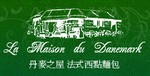 丹麥之屋 麵包傳真訂購單訂購日期：   年   月   日單價品名數量單價品名數量單價品名數量33菠蘿可頌40藍莓牛奶棒60里肌肉三明治40菠蘿奶酥45米香胚芽65義式里肌三明治40紅豆麻糬菠蘿50胚芽核桃42鮪魚起司三明治40墨魚堡菠蘿50巧巴達-核桃50黑胡椒豬肉唄果36北海道牛奶麵包50三杯乳酪58鮮奶吐司36核桃奶酥可頌13紅豆麻糬球(5顆58)85起士吐司36燕麥核桃可頌13巧克力麻糬球(5顆58)47白吐司33紅豆可頌18黃金乳酪球55紅豆吐司33克林姆可頌32裸麥紅豆55芋頭吐司33葡萄奶油可頌35裸麥起士58全麥吐司33芋頭可頌20洋蔥乳酪80丹麥吐司33巧克力可頌32法式紅豆90丹麥紅豆吐司33葡萄奶酥可頌20法式芝麻球65葡萄奶酥吐司38蘋果起士55大魔杖75糙米吐司36新鮮蘋果派35法式大蒜75雜糧吐司36純乳酪可酥36法式鮪魚75酥皮奶油吐司33可頌蛋糕52明太子鱈魚卵80香蒜法國38什錦水果可頌40培根仙人掌45奶油葡萄餐包4入36藍苺可頌42法式墨魚70香蒜片 150g/包36大奶酪麵包70迷你牛角10入36大牛角42義式洋蔥吐司25肉鬆堡26中牛角27原味唄果45法式脆腸38香蒜丹麥條30藍莓唄果36鮪魚可頌25德國結38北歐堅果36火腿可頌30芝麻德國結36帕瑪森起司36德國香腸可頌30南瓜子德國鹼45TOKYO起司33加拿大乾酪可頌(50個以上可訂購)32法式乳酪球40地中海披薩36肉鬆玉米可頌18黑岩豆豆50法式羅宋36沙拉肉鬆可頌60卡啦雞腿堡38芝士馬鈴薯65燻鮭魚三明治40切達起士麵包50豬排三明治35香蔥麵包38蔓越莓布里歐45巧巴達蔬菜三明治35青蔥肉鬆捲36巧克力布里歐40鮪魚可頌三明治32花生夾心35活力多穀物35蔬菜沙拉三明治36肉桂捲38南瓜子芋頭38燻雞肉三明治35玉米培根40黑麥巧克力起士42蕃茄蛋沙拉40抹茶紅豆45牛肉三明治55紅酒蔓越莓50火腿起士三明治                                            小甜點                                            小甜點                                            小甜點                                            小甜點                                            小甜點                                            小甜點                                            小甜點                                            小甜點                                            小甜點32沙拉肉鬆可頌60老奶奶檸檬蛋糕60黃金乳酪塔3入25桂圓蛋糕(2個45元)25巧克力毛巾捲25柳橙毛巾捲28蜂蜜布丁28蛋塔50雪花糕60香蕉蛋糕30溶岩巧克力35德國布丁55巧克力燒菓子3入140海綿乳酪25古早味蛋糕18泡芙35愛麗絲乳酪25菠蘿雞蛋糕35香草乳酪蛋糕55日式蜂蜜捲60乳酪捲30檸檬起士派(2個50元)                                             餅乾                                             餅乾                                             餅乾                                             餅乾                                             餅乾                                             餅乾                                             餅乾                                             餅乾                                             餅乾115香濃起司棒-罐120奶油薄餅-罐80巧克力酥餅-包150雷神巧克力馬卡龍120巧克力薄餅-罐100夏威夷豆酥餅-包50起司薄餅-包45巧克力栗子餅   80杏仁瓦片50紅椒薄餅-包35鳳梨酥38蜜蕾核桃32富貴酥40香橙芙露滋(中秋限定)35蔓越莓三明治80杏仁馬家儂80濃情巧克力必填姓    名:公司名稱:                                       統一編號:必填市內電話:                                       手機:必填取貨日期 / 時間:必填產品寄送地址:備註